Título del tema a comparar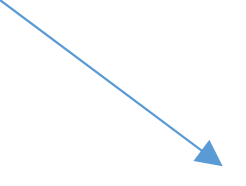 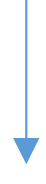 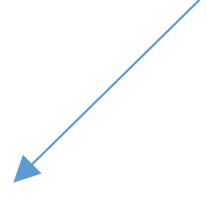 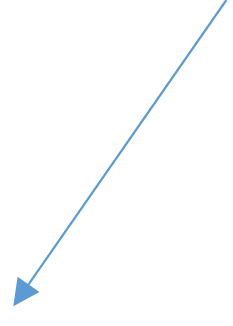 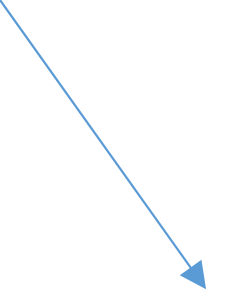 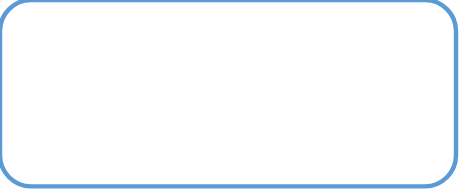 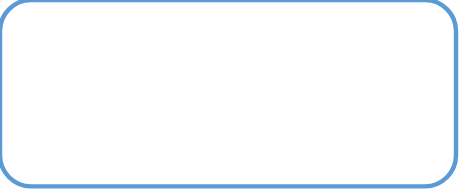                                         respecto a                                                                                            respecto a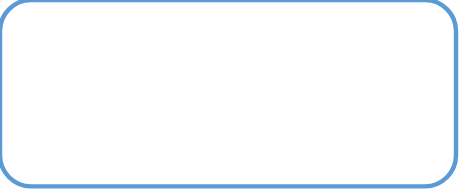 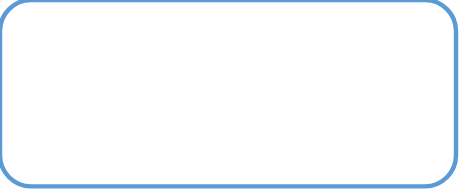 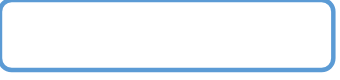 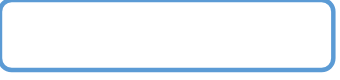 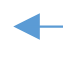 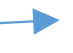 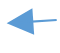 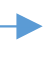 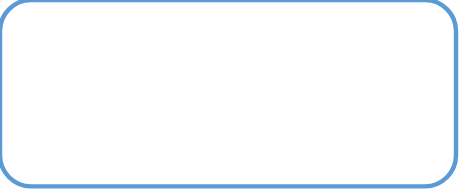 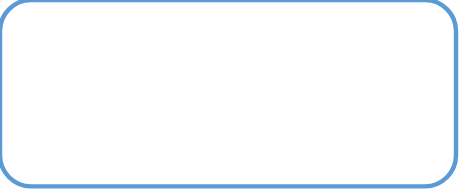 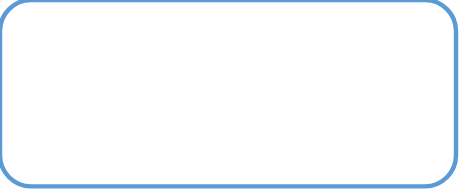 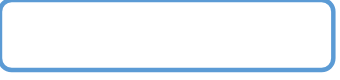 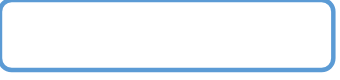 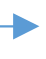 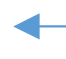 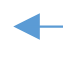 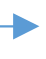 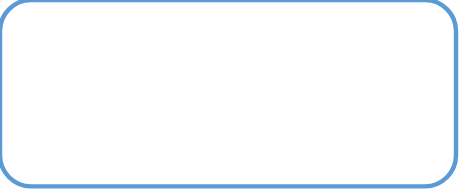 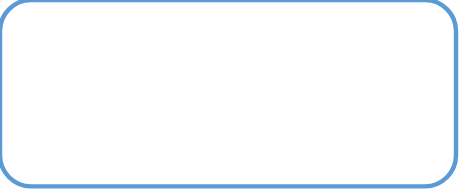 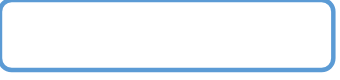 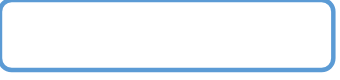 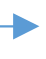 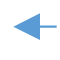 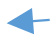 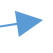 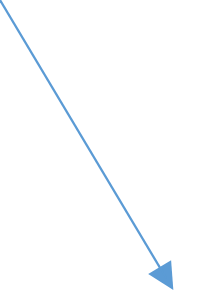 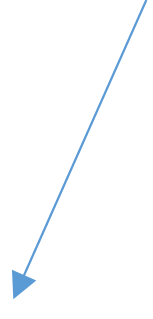 